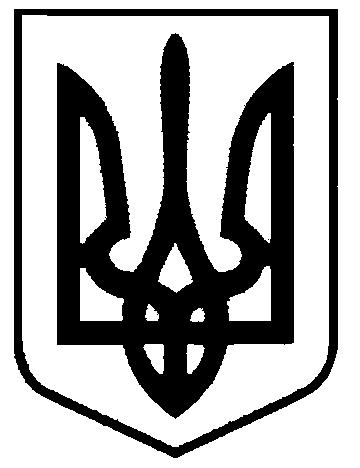 СВАТІВСЬКА МІСЬКА РАДАСЬОМОГО СКЛИКАННЯДЕСЯТА СЕСІЯРІШЕННЯвід  «23» грудня  2016 р.                         м. Сватове                                                     № 10/17« Про уточнення адреси квартири в сел. Сосновий »      В зв’язку з необхідністю приведення адреси квартири №12 в будинку №22                         сел.Сосновий, що належала померлій Наталуха Олександрі Пантеліївні і визнана рішенням Сватівського районного суду Луганської області від 03 листопада 2015 року відумерлою спадщиною та передана у власність Сватівської міської ради, у відповідність до рішення виконавчого комітету Сватівської міської ради №873 від 24 вересня 2004року зі змінами внесеними рішенням 8-ї сесії міської ради від 15грудня 2015 року, яким в             сел.Сосновий вулицям присвоєно назви та змінено нумерацію будинків, керуючись    ст.25, 26 Закону України «Про місцеве самоврядування в Україні» Сватівська міська радаВИРІШИЛА:Присвоїти нову адресу квартирі №12 в будинку №22 сел.Сосновий, що належала померлій Наталуха Олександрі Пантеліївні і визнана рішенням Сватівського районного суду Луганської області від 03 листопада 2015 року відумерлою спадщиною та передана у власність Сватівської міської ради новий номер та адресу: сел.Сосновий, вул. ім. Чайки Василя Ясоновича, будинок№27, квартира №14.Зобов’язати Сватівську міську раду звернутися з відповідною заявою до суб’єкта, який здійснює повноваження у сфері державної реєстрації прав для реєстрації права власності на квартиру №14 будинку №27 по вул. ім.Чайки Василя Ясоновича  на підставі даного рішення і інших правовстановлюючих документів.       3. Контроль за виконанням даного рішення покласти на постійну депутатську  комісію міської ради з питань власності, транспорту, зв’язку, торгівельно-побутового обслуговування населення та зайнятості населення.Сватівський  міський голова				                    Є.В. Рибалко